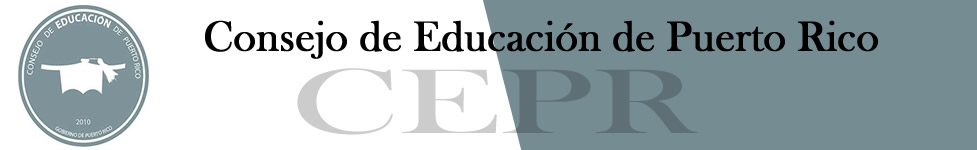 Información de Personal DocenteFirma ______________________________________	Fecha _________________________________INFORMACIÓN DE LA INSTITUCIÓNINFORMACIÓN DE LA INSTITUCIÓNINFORMACIÓN DE LA INSTITUCIÓNINFORMACIÓN DE LA INSTITUCIÓNINFORMACIÓN DE LA INSTITUCIÓNINFORMACIÓN DE LA INSTITUCIÓNINFORMACIÓN DE LA INSTITUCIÓNINFORMACIÓN DE LA INSTITUCIÓNINFORMACIÓN DE LA INSTITUCIÓNINFORMACIÓN DE LA INSTITUCIÓNNombre:      Nombre:      Nombre:      Nombre:      Nombre:      Nombre:      Nombre:      Unidad:Unidad:Unidad:INFORMACÍÓN PERSONALINFORMACÍÓN PERSONALINFORMACÍÓN PERSONALINFORMACÍÓN PERSONALINFORMACÍÓN PERSONALINFORMACÍÓN PERSONALINFORMACÍÓN PERSONALINFORMACÍÓN PERSONALINFORMACÍÓN PERSONALINFORMACÍÓN PERSONALNombre PuestoFecha de Inicio en la instituciónFecha de Inicio en la instituciónFecha de Inicio en la instituciónFecha de Inicio en la institución Tiempo Completo	 Tiempo Parcial  Tiempo Completo	 Tiempo Parcial RESPONSABILIDADES PRINCIPALESRESPONSABILIDADES PRINCIPALESRESPONSABILIDADES PRINCIPALESRESPONSABILIDADES PRINCIPALESRESPONSABILIDADES PRINCIPALESRESPONSABILIDADES PRINCIPALESRESPONSABILIDADES PRINCIPALESRESPONSABILIDADES PRINCIPALESRESPONSABILIDADES PRINCIPALESRESPONSABILIDADES PRINCIPALESINFORMACIÓN ACADÉMICA(Incluya todos los grados académicos OBTENIDOS)INFORMACIÓN ACADÉMICA(Incluya todos los grados académicos OBTENIDOS)INFORMACIÓN ACADÉMICA(Incluya todos los grados académicos OBTENIDOS)INFORMACIÓN ACADÉMICA(Incluya todos los grados académicos OBTENIDOS)INFORMACIÓN ACADÉMICA(Incluya todos los grados académicos OBTENIDOS)INFORMACIÓN ACADÉMICA(Incluya todos los grados académicos OBTENIDOS)INFORMACIÓN ACADÉMICA(Incluya todos los grados académicos OBTENIDOS)INFORMACIÓN ACADÉMICA(Incluya todos los grados académicos OBTENIDOS)INFORMACIÓN ACADÉMICA(Incluya todos los grados académicos OBTENIDOS)INFORMACIÓN ACADÉMICA(Incluya todos los grados académicos OBTENIDOS)InstituciónInstituciónAño que obtuvo el gradoAño que obtuvo el gradoAño que obtuvo el gradoGrados Obtenidos(indicar siglas)Grados Obtenidos(indicar siglas)Grados Obtenidos(indicar siglas)Grados Obtenidos(indicar siglas)Área de Estudio o EspecialidadEXPERIENCIA LABORAL ÚLTIMOS 3 AÑOSEXPERIENCIA LABORAL ÚLTIMOS 3 AÑOSEXPERIENCIA LABORAL ÚLTIMOS 3 AÑOSEXPERIENCIA LABORAL ÚLTIMOS 3 AÑOSEXPERIENCIA LABORAL ÚLTIMOS 3 AÑOSEXPERIENCIA LABORAL ÚLTIMOS 3 AÑOSEXPERIENCIA LABORAL ÚLTIMOS 3 AÑOSEXPERIENCIA LABORAL ÚLTIMOS 3 AÑOSEXPERIENCIA LABORAL ÚLTIMOS 3 AÑOSEXPERIENCIA LABORAL ÚLTIMOS 3 AÑOSLugar de TrabajoLugar de TrabajoLugar de TrabajoTiempoTiempoTiempoPuestoPuestoPuestoPuestoCREDENCIALES PROFESIONALESCREDENCIALES PROFESIONALESCREDENCIALES PROFESIONALESCREDENCIALES PROFESIONALESCREDENCIALES PROFESIONALESCREDENCIALES PROFESIONALESCREDENCIALES PROFESIONALESCREDENCIALES PROFESIONALESCREDENCIALES PROFESIONALESCREDENCIALES PROFESIONALESLicencias o Certificaciones Profesionales (incluya las certificaciones de Enseñanza a Distancia)Licencias o Certificaciones Profesionales (incluya las certificaciones de Enseñanza a Distancia)Licencias o Certificaciones Profesionales (incluya las certificaciones de Enseñanza a Distancia)Licencias o Certificaciones Profesionales (incluya las certificaciones de Enseñanza a Distancia)Licencias o Certificaciones Profesionales (incluya las certificaciones de Enseñanza a Distancia)Licencias o Certificaciones Profesionales (incluya las certificaciones de Enseñanza a Distancia)Licencias o Certificaciones Profesionales (incluya las certificaciones de Enseñanza a Distancia)Licencias o Certificaciones Profesionales (incluya las certificaciones de Enseñanza a Distancia)Licencias o Certificaciones Profesionales (incluya las certificaciones de Enseñanza a Distancia)Licencias o Certificaciones Profesionales (incluya las certificaciones de Enseñanza a Distancia)PUBLICACIONES E INVESTIGACIONES RECIENTES - ÚLTIMOS 3 AÑOSPUBLICACIONES E INVESTIGACIONES RECIENTES - ÚLTIMOS 3 AÑOSPUBLICACIONES E INVESTIGACIONES RECIENTES - ÚLTIMOS 3 AÑOSPUBLICACIONES E INVESTIGACIONES RECIENTES - ÚLTIMOS 3 AÑOSPUBLICACIONES E INVESTIGACIONES RECIENTES - ÚLTIMOS 3 AÑOSPUBLICACIONES E INVESTIGACIONES RECIENTES - ÚLTIMOS 3 AÑOSPUBLICACIONES E INVESTIGACIONES RECIENTES - ÚLTIMOS 3 AÑOSPUBLICACIONES E INVESTIGACIONES RECIENTES - ÚLTIMOS 3 AÑOSPUBLICACIONES E INVESTIGACIONES RECIENTES - ÚLTIMOS 3 AÑOSPUBLICACIONES E INVESTIGACIONES RECIENTES - ÚLTIMOS 3 AÑOS